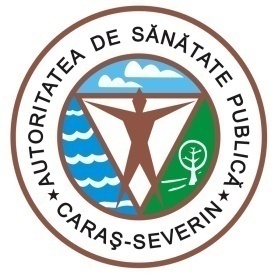 MINISTERUL  SĂNĂTĂȚIIDIRECȚIA DE SĂNĂTATE PUBLICĂ1700 Reşiţa, Str.Spitalului, Nr.36Tel. 0255/214091;  fax 0255/224691E-mail dspcs@asp-caras.roCod fiscal  : 3228152Cod poştal :  320076                                                                                      Nr. 6621 din 29.01.2021SITUAȚIA CAZURILOR COVID 19 LA NIVELUL JUDEȚULUI CARAȘ-SEVERINPentru data de  29.01.2021 ora 08.30 vă comunicăm următoarele date:-confirmaţi  de la 01.03.2020 – 7626-vindecati CARAŞ SEVERIN din 26.06.2020 -  2027( 976 Reşiţa; 956 Caransebeş, 95 Oravita)-vindecati TIMIŞ - 2-vindecati Hunedoara - 2-persoane decedate - 398– 372 CARAS SEVERIN , 22 TIMIS, 1 BIHOR ,1 MEHEDINTI,1 SIBIU,1 CLUJ-persoane internate la data de 29.01.2021 CARAS-SEVERIN –  126 (73 Resita,10 ATI; 34 Caransebes, 3 ATI,  6 Oravita)Situatia carantinatilor si izolatilor :- persoane izolate institutionalizata /conf. Legii.136/2020 - 146- persoane izolate la domiciliu - persoane cu test pozitiv + persoane carantinate la domiciliu -696                                                  - din care cu test pozitiv – 310- total persoane izolate confirmate pozitiv -456- persoane carantinate  la domiciliu conf. Legii.136/2020 – 682- persoane testate – 13586-numar persoane carantinate institutionalizate-0- numar probe recoltate din 28.01.2021 ora 8.00 – 29.01.2021 ora 08.00 –32- numar decizii emise pentru persoanele aflate în izolare - 5879- numar decizii emise pentru persoanele aflate în carantina -9289Nota : Am introdus date pana in  data de 28.01.2021 ora 15.00, iar raportarea este intr-o continua dinamica, in functie de rezultatele testelor venite de la laboratoarele din toata tara.Decese: Femeie de 50 de ani din Dognecea decedată la SJUR (intubată). Cardiopatie ischemică cronică, hipotiroidism, obezitate morbidă, psoriazis, HTA gradul 2, boală venoasă cronică.	    Femeie de 90 de ani din Grădinari decedată la Oravița (cu oxigen). Diabet zaharat, neoplasm de colon.ȘEF DEPARTAMENTSUPRAVEGHERE ÎN SĂNĂTATE PUBLICĂMEDIC PRIMAR  EPIDEMIOLOGDr. BORCĂU MIRCEA